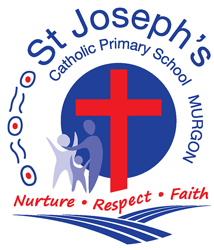 Christian Initiation incorporates us into Christ and forms us into God’s people. In Baptism, God adopts us as children and makes us a new creation through water and the Holy Spirit. As we are signed with the gift of the Spirit in Confirmation, God brings us to the full stature of the Lord Jesus to continue his mission in the world. At the table of the Eucharist, we are fed on the Sacrament of Christ’s body and blood, and, with the whole Church, take part in the saving offering of Christ on the cross. In the Sunday Mass, those who have been initiated are continually formed by the word of God and affirmed in their belonging to the Church, the Body of Christ (Sacramental Policy of the Archdiocese of Brisbane, 2015). 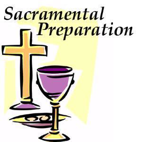 Baptism: Infants are Baptised at the request of their parents, usually in the first year of life and in their home parish. At least one parent should be Catholic. Confirmation: In the year when the children turn eight (Year Three), they are sealed with the gift of the Holy Spirit in the Sacrament of Confirmation administered by the Archbishop or his delegate. Holy Communion: In the year when the children turn nine (Year 4), they are welcomed to the Lord’s Table and receive First Holy Communion (Sacrament of Eucharist). The Sacrament of Penance is a two – step process. 1. A simple celebration of the second rite of the Sacrament of Penance in preparation for First Holy Communion. 2. In the year when the children turn ten (Year 5), they prepare for the Sacrament of Penance with individual confession and absolution (the First Rite). The sacramental programs for the above sacraments are a pastoral activity involving the family and parish communities. The school has a shared responsibility with the parish and is supported through the school’s Religious Education Curriculum P - 12. Notification of the St Joseph’s Parish Sacramental Preparation Program is published via the School and Parish Newsletters. For further information, please contact: Parish Priest: Rev Fr Michael Carroll Tel: (07) 4168 1406 Fax: (07) 4168 3757 Parish e-mail: murgon@bne.catholic.net.au